Professeur : Josianne BéchardSujets du cours : 203 NYA 05Chapitre 2 : Les vecteursÊtre capable :- de définir et de représenter par symbole ou par graphique une quantité vectorielle ; - de faire la différence entre quantité scalaire et quantité vectorielle ; - de transformer l'expression d'un vecteur de la forme polaire à la forme cartésienne et inversement ;- d'additionner et de soustraire les vecteurs par la méthode graphique et analytique;- de multiplier un vecteur par un scalaire ;- de décomposer un vecteur suivant un système d'axe donné ;- d'effectuer le produit scalaire et le produit vectoriel de deux vecteurs.2.1 Vecteur et scalaire	Scalaire : grandeur physique qui n’a pas d’orientation.	Vecteur : quantité mathématique définie par une longueur, une direction et un sens. Pour exprimer qu’une grandeur est vectorielle :   ou bien A, Dans le Benson On exprime une grandeur vectorielle de trois façons :Module d’un vecteur;La grandeur d’un vecteur; L’intensité d’un vecteur; Et on l’écrit de la façon suivante : ⃒⃒,   ⃦   ⃦Il y a deux façons d’exprimer un  vecteur dans un repère : Longueur et un angle (Coordonnées polaires);Les coordonnées cartésiennes des points final et initial.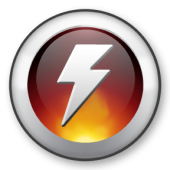 On peut multiplier un vecteur par un nombre pur ou par un scalaire.	Ex. : ,  k appartient aux réels,  par exemple k = 6Ceci entraine la modification du module du vecteur, ici d’un facteur 6. Si je multiplie le vecteur par -1,  par exemple  devient  -  ; Ceci a pour conséquence d’inverser le sens du vecteur. Ces deux vecteurs sont opposés mais de même module. Si 	Et  θ-A = θA + 1802.2 L’addition de vecteurs : Ex. : Une personne qui marche 4 km vers l’est puis 3 km vers le Nord. Propriétés : L’addition de vecteur est commutative :   ;L’addition de vecteur est associative : ;Soustraction : Addition et soustraction de vecteurs par la méthode graphique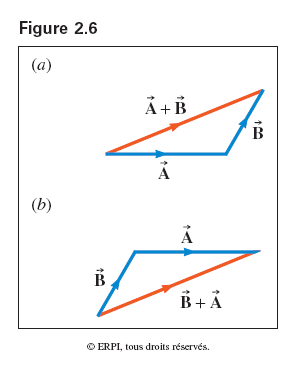 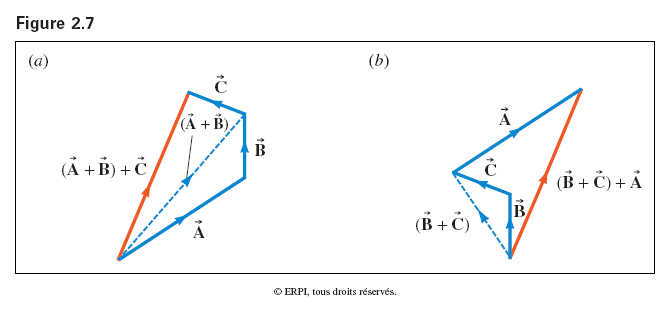 On peut généraliser la méthode du triangle à l’addition de plusieurs vecteurs. Ici on voit que le vecteur résultant ne dépend pas de la manière dont les vecteurs sont regroupés, l’addition des vecteurs est associative.2.3 Composantes de vecteurs unitaires Étudions maintenant la méthode analytique. Cette méthode est plus précise et pratique pour les calculs, surtout lorsque l’on fait intervenir une troisième dimension. Voir précision sur l’évaluation de l’angle :  p.27 ainsi que l’exemple 2.2L’addition de vecteurs se fait par l’addition des composantes : Admettons deux vecteurs : , s’effectue de la façon suivante;;;Si on veut le module et l’orientation ;Les vecteurs unitaires Les vecteurs unitaires   , sont des vecteurs orientés selon chacun des axes et de module d’une unité. Un vecteur unitaire est une grandeur sans dimension qui sert uniquement à définir une orientation dans l’espace.   (Exemple 2.2) L’utilisation de la rose des vents ExempleOn donne le vecteur  de 5 m à 37⁰ nord par rapport à l’est et le vecteur  de 10 m à 53⁰ ouest par rapport au nord. Voici la représentation graphique de ces deux vecteurs : 2.4 Le produit scalaireLe produit scalaire de deux vecteurs  et  est, par définition égal à Propriétés : Si  est parallèle à  : ;Si  est perpendiculaire à  : ;(Exemple 2.3)